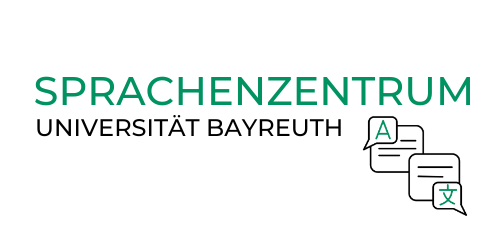 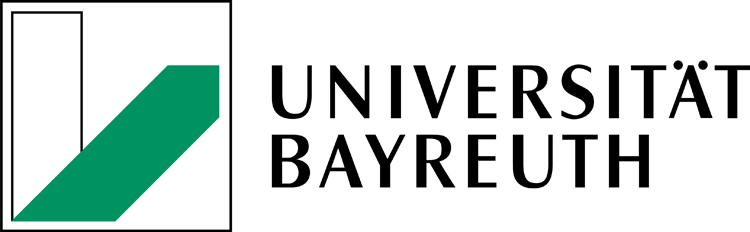 DEINE SPRACHEGrundkurs 1 (~ Niveau A1) Sommersemester 2023 NAME DOZENTDiesen Teil bitte nicht ausfüllen. / Please do not fill out this part. Name, Vorname:               ___________________________________ Matrikelnummer:              ___________________________________HörverstehenLeseverstehenSchriftlicher
 AusdruckMündlicher AusdruckDatumPunkte  / 25  / 25  / 25  / 25TeilnoteGesamtnoteGesamtnoteGesamtnoteGesamtnoteGesamtnote